ZákazníciSnaha o obnovu spotrebiteľskej dôvery všetkých kritických skupín zákazníkov, ktorej stratu v takmer všetkých odvetviach plošne spôsobila hypotekárna kríza.TrhyPrioritou v tejto sfére záujmu je pokračovanie v expanzii na medzinárodné trhy, hlavne na trhové ekonomiky, ktoré v súčasnosti rastú prudkým tempom a v ktorých je konzumná spoločnosť iba v štádiu rozvoja (Čína, India, Malajzia). Tieto trhy treba čo najrýchlejšie  a najdôslednejšie (s ohľadom na kultúrne a iné rozdiely) obsadiť, aby firma získala podstatný náskok oproti konkurencií, pretože v ďalšom štádiu už dôjde k stabilizácií „rajónov“ a zisky z následných rozhodnutí prestavujú iba nepatrné výkyvy v porovnaní s tým čo je možné získať teraz. Čo sa týka etablovaných trhov (USA, Zap. Eur., Jap.), treba sa sústrediť iba na defenzívu a držať pozíciu, možné straty sú zanedbateľné oproti stratenej príležitosti v hore uvedenom prípade!TechnológiaVzhľadom na rastúcu „copy“ konkurenciu z krajín s nízkou pracovnou silou a prípadnými štátnymi dotáciami, je nutné pokračovať v rastúcom tempe výdavkov do V&V, aby sme boli dostatočne veľa krokov pred nimi a aby sme mali k dispozícii jasné páky (praktizovateľné aj z pozície rádového zákazníka) pre rozlišovanie napodobeniny od originálu. Taktiež je treba patentovať čo najrýchlejšie už len z defenzívneho hľadiska.Rast, prežitie, ziskTreba dôkladne zhodnotiť možný dopad krízy na fungovanie odvetvia, príbuzných odvetví a samotnej firmy zo strategického hľadiska, teda v horizonte najbližších 10 rokov. Za normálnych podmienok by bola jasnou prioritou stratégia rastu podobne ako situácia vyzerala posledných 5 rokov (1999-2003), avšak krízový scenár môže postupne posunúť tento smer k stratégii prežitia na obdobie pár rokov (nie firmy ako celku, ale niektorých jej divízií, resp. je nutná široká dohoda so stakeholdermi o znížení ziskových očakávaní na dané obdobie v prospech budúceho rýchleho „uzdravenia“, kým dôjde k obnoveniu spotrebiteľskej dôvery.ZamestnanciCca 5 miliónov nezávislých predávajúcich, ktorý predávajú “od dverí k dverám”, alebo priamym predajom. Z toho na Slovensku cca 50 000 kusov Analýza externého prostrediaPolitické podmienkyStabilná vláda a koncepcia do budúcnostiKonvergencia k medzinárodným štruktúram a štandardomPodpora zdravého trhového mechanizmu alebo aspoň PZI(priame zahraničné investície) so zárukou pred náhlym vyvlastnenímStimuly a iné garancie zo strany štátuEkonomické podmienkyHDI/CPP – podiel platu na kozmetikuZamestnanosťDane, odvodové zaťaženieDostupnosť kvalifikovanej pracovnej sily HDP/Ekonomický rast, Inflačné tlakySila meny resp. stabilita platobnej bilancie a kurzuSituácia na svetových trhoch, aj lokálnych v prípade pobočiekCeny komodít a palívVoľné ceny spotrebného tovaru alebo regulované?Sila a responzívnosť konkurencieSociálne podmienkySpotrebiteľská dôvera pre door-to-door obchodníkovRozšírenie InternetuSnaha byť in a index metrosexuality podľa sociálnych vrstiev a regiónovLegislatívne podmienkyProtimonopolné štruktúryZákony upravujúce/obmedzujúce podomový predajZákony upravujúce/obmedzujúce „stánkový“ predajInformačný zákonVymáhateľnosť práva – autorského a patentovéhoNáročnosť získania živnostenského oprávnenia/ freelancer Predpisy pre kozmetické výrobky a samotný výrobný proces (zakázané látky,...)Testovanie prípravkov na biologickom materiáli (zvieratá,..)Technologické podmienkyPožiadavky na inovácie zo strany zákazníkov a partnerovNáročnosť vývojárskych a výrobných procesov (náklady na zmenu liniek)Pridaná hodnota v porovnaní so vstupnými surovinamiPrispôsobivosť výkyvom v množstevných požiadavkáchPožiadavky na úroveň automatizácieEkologické podmienkyPožiadavky na sociálnu zodpovednosť firiemSila zelených hnutí a iných občianskych združeníDodržiavanie medzinárodných dohôd (Kjótsky protokol, Nariadenia EK )RecyklovanieOpportunitiesZáujem mužov o kozmetiku					15%	4	0,6požiadavky na inovácie zo strany zákaznikov		8	3	0.24lepšie /novšie/ efektívnejšie technológie			11	3	0.33predaj cez internet						15	3	0.45nové trhy – Čína, India, ...Threats kopírovanie							12	2	0.24sila zelených hnutí						5	4	0.2zákony obmedzujúce podomový predaj, rôzne predpisy	15	4	0.6konkurencia							9	3	0.27ceny komodít/palív						10	4	0.4Analýza cez 5 Porterových sílCharakteristika odvetvia:Firma Avon pôsobí na veľkom množstve domácich aj medzinárodných trhov a predáva širokú škálu často priamo ani odvetvovo nesúvisiacich produktovPodobná firma pôsobiaca na podobnom meradle s podobnou kombináciou produktových radov neexistuje, preto Avon nepredstavuje 1 odvetvie, ale niekoľko a samotné parametre, konkurentov a stratégie treba definovať pre každé z nich.V oblasti priameho predaja existuje malý počet veľkých etablovaných firiem a veľkého počtu malých organizácií, ktoré predávajú od hračiek po počítačový softvérHlavnou (najbližšou) konkurenciou v tejto oblasti je Mary Kay, ktorá predáva kozmetiku (skin care, parfumy, doplnky pre diétu, atd.), avšak jej rádius je podstatne menší, jej net sales sú spravidla (2000-2002) 4x nižšie ako firmy Avon.Iné firmy – Amway (produkty domácej údržby), Shaklee Co. (zdravá strava), Encyklopedia Britannica (poradná literatúra a materiály), Tupperware (plastické taniere a nádoby), Electrolux (domáce spotrebiče), Fuller (kefy a iné veci pre domácnosť)Dôležití konkurenti v oblasti wholesale a retail predaja – Procter & Gamble, Revlon, LOrealParametre odvetvia:Ziskovosť odvetvia je priemerná a úmerná spotrebiteľskej dôvere v širšom zmysle, keďže väčšina produktov firmy nepatrí medzi existenčné nevyhnutnosti, ale ide o konzum a trendové záležitostiKapitálová náročnosť je pre oblasť kozmetiky pomerne vysoká, pretože je nutné neustále investovať do R&D a obmieňať marketingové praktiky vo všetkých sférach vplyvuV oblasti kozmetiky je priestor na inováciu relatívne veľký a znamená dodatočné nároky na kapitálPokiaľ považujeme priamych predajcov ako súčasť spoločnosti, tak vertikálna integrácia v odvetví je v pokročilom štádiu, keďže výroba aj R&D sú súčasťou firmy a dodávatelia predstavujú skôr elementárne suroviny, súčiastky a komodityŽivotný cyklus odvetvia je podľa geografickej polohy v štádiu poklesu, stagnácie alebo mierneho rastu v závislosti od dopadu krízyRiziko vstupu potenciálnych konkurentovFirma je etablovaná vo viacerých odvetviach a hlavne v oblasti priameho predaja (v mysliach spotrebiteľov) vedie s veľkým náskokom pred súpermi. Náhle zjavenie sa konkurenta, ktorý by predstavoval strategickú hrozbu je málo pravdepodobné.V iných oblastiach (wholesale a retail kozmetika) sú konkurenti porovnateľne silní, avšak je tu pomerne stabilná rovnováha v ich vplyve. Z krátkodobého hľadiska sú tu hrozby minimálne.Obchodná sila dodávateľovDodávatelia firmy sú pre každé odvetvie a geografický región špecifickí.Žiadny z dodávateľov nemá taký podiel na našich vstupoch, aby mohol ovplyvňovať našu firmuPrípadný výpadok dokážeme nahradiť z iného regiónuZávislosť na katalógoch, výroba v PoľskuObchodná sila kupujúcichVäčšina produktov nepatrí medzi existenčné nevyhnutnosti, ide o konzum a trendové záležitostiKoncoví zákazníci a predajcovia (AL, AG)Substitučné výrobkyRôzna zelenina a ovocie, kúpele, flóraRivalita medzi podnikmi etablovanými v odvetvíOriflame, miss sporty, maybelline, lancome, mary kay, pupa, loreal, procter & gambleAmway, shaklee, ...SWOTSilné stránky Stabilná sieť priameho predaja dlhoročnou tradíciou a tým pádom stála zákaznícka základňa na medzinárodnom poliKnow-how v oblasti výroby a spracovania + dizajn obalov (výrobkov) doplnkových výrobkovIteratívny systém a stabilné investície do výskumu a vývojaMedzinárodné štruktúry schopne rýchlo reagovať na príležitosti v nových regiónochKnow-how v oblasti globálneho marketingu, prezentácie značky a synchronizácie kampani medzi regionálnymi doménamiDobré finančné výsledky ( väčšinu emitovaných akcií naspäť odkúpila)Slabé stránkyNevlastní väčšinu zdrojov surovín – nakupuje ich a je od nich vo veľkých množstvách závislíPredajcovia sú na voľnej nohe fireme štruktúry nedisponujú 100 % nými mechanizmami na kontrolu priebehu predaja ( uniky, dotieravý marketing)Webový predajca neujíma bez vopred zaúčania zákazníkovHrozbyZávislosť od cien energie a komodít, na ktoré nemá dosahFinančná kríza vedie k poklesu konzumných zložiek, a teda prepad v oblasti kozmetických a módnych výrobkov bude medzi prvýmiPríležitostiPotenciálne zákazníčke segmenty v rozvojových krajinách a rýchlo rastúcich ekonomických ( Čína, India, …)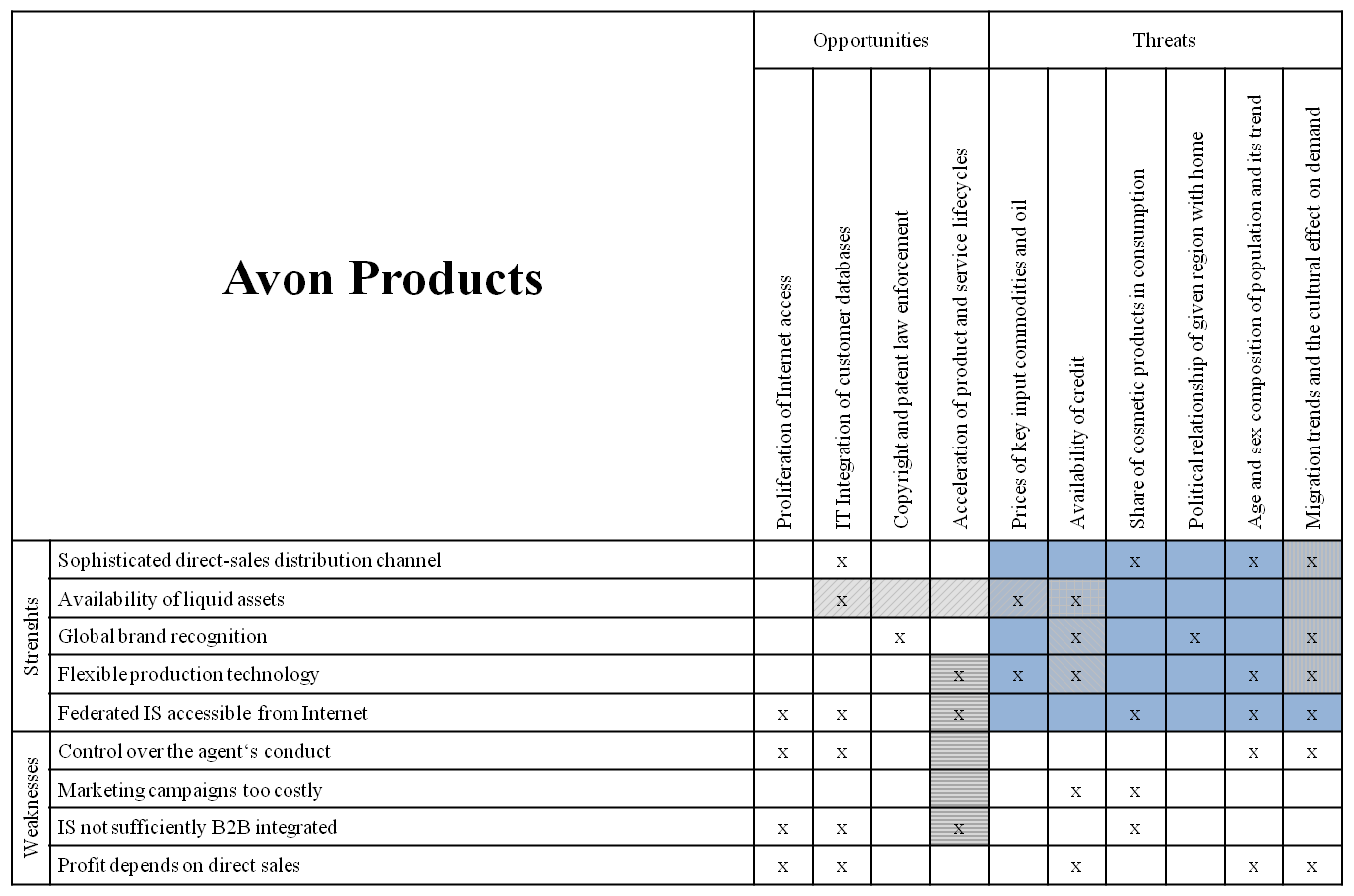 QSPM - Výber alternatívnych stratégiíSústrediť sa na integráciu zákazníckych údajov a účtov z rôznych geografických oblastí ako súčasť globálneho IS s cieľom zvýšiť firemné tržby. -> Global IS InvestmentPokračovať v ďalšom vývoji a nasadení firemnej flexibilnej výrobnej technológie s cieľom prispôsobiť sa zmenám v dopyte v dôsledku demografických a kultúrnych zmien v potenciálnej zákazníckej báze; zvýšiť čistý zisk z dlhodobého hľadiska. -> Production InvestmentVybrali sme stratégiu obozretných investícii do realizácie globálneho informačného systému. Obozretný prístup je potrebný kvôli výsledným abstraktným stratégiám zo SWOT a SPACE matíc, t.j. externé riziká prevažujú nad príležitosťami a je nutné ich riadiť využitím finančnej stability firmy a konkurenčným postavením v odvetví.